Lesson ElementMarriage and the wedding ceremonyLearning outcomeThis lesson element relates to ‘Beliefs and teachings and practices – The role of the church in the local community and living practices’ and in particular:Common and divergent attitudes of different Christian denominations towards and practices connected with the celebration of marriage.Learners will need to:Know what happens in a wedding ceremonyUnderstand why marriage is important for ChristiansBe able to discuss sensitively the role of weddings and marriage.The following teacher instructions cover the learner activity section which can be found on page 8. This Lesson Element supports OCR GCSE (9‒1) Religious Studies.When distributing the activity section to the learners either as a printed copy or as a Word file, you will need to remove the teacher instructions section.IntroductionChristian marriage is not only an important rite of passage but also the building block for family and is therefore a key pillar of their beliefs. The church ceremony is a fundamental part of a Christian wedding. Here they are surrounded by loving friends and family who will witness their wedding and support them in their marriage. There are many different elements to Christian weddings. These elements have religious and spiritual significance and also bring joy to the couple and observers. Some elements include: the singing of hymns, the saying of prayers, the exchange of rings, the declaration and the saying of specific vows such as ‘to love and to cherish, in sickness and in health’. The Church provides a place to conduct weddings.Prior Learning:Rites of Passage and their significance, prayer. Teacher preparationThings to consider: Many learners may have experienced a wedding ceremony before. It may be helpful to spend a little time at the beginning of the lesson allowing learners to discuss their experiences. Materials: PowerPoint for lesson element and learner activity section (page 7 onwards).Activities Five activities are suggested below, with the associated worksheets in the learner activity section on page 7.Activity 1: Starter activityIt is valuable to encourage learners to consider not only what happens at a wedding but to consider why we have them in the first place. Learners read through the different reasons for marriage on the learner activity sheet (these can also be found on the corresponding PowerPoint for this lesson element). There are different ways of conducting this activity. Learners could use a key, and colour the reasons they agree with in one colour, and the reasons they considered inadequate in another colour. Alternatively learners could discuss all the views in pairs and decide which they most and least agree with; or, you could print out the views onto larger pieces of paper, put them in different areas of the room, ask learners to move to the reason for marriage they most agree with, ask them to explain their answers.Activity 2: Thinking furtherWhilst watching the following video, learners are to further consider why marriage is important to Christians, they may wish to make notes whilst watching. Learners can also make notes about what actually happens in a wedding ceremony.https://www.truetube.co.uk/film/christian-marriageActivity 3: Development taskThis activity is designed to teach learners about what happens during the wedding service and what the spiritual/religious significance of these actions are. There are a variety of ways of conducting this part of the lesson element. You could run it as a standard card sort: Hand out card sort to learners who must connect the element of the wedding to its meaning or connection to religious/spiritual belief. Alternatively, if you have a small enough group, you could give one card to each learner, ask them to find their partner, then ask learners to order themselves into the order they think a wedding ceremony happens (along with the corresponding meaning/significance).Correct answers for the card sort are provided on the next page.AnswersElement of the wedding: 				Meaning or religious/spiritual belief: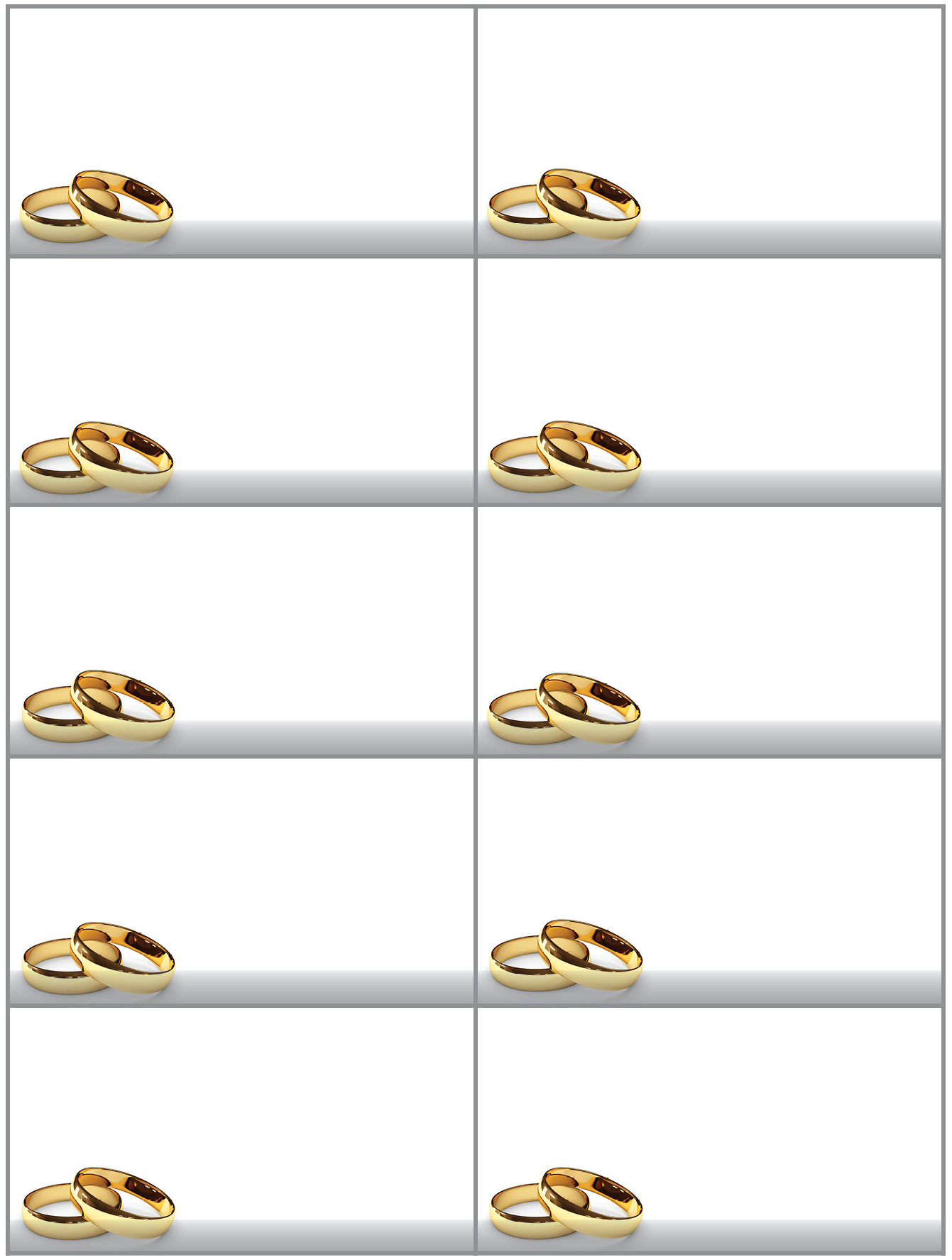 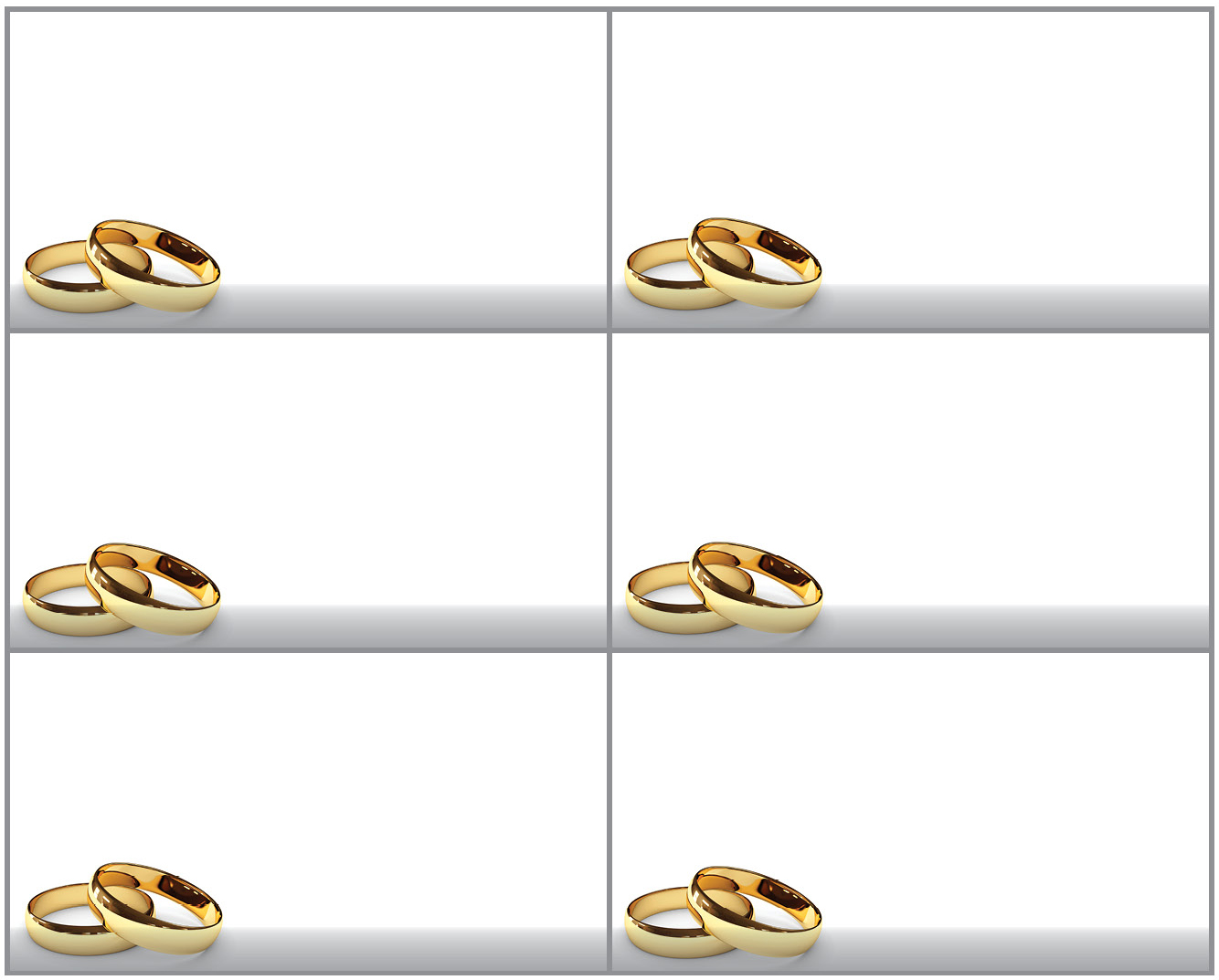 Activity 4: Understanding divergenceIt is important that learners understand that there are different Christian views regarding both the meaning of marriage and the interpretation of the vows and how they outwork in the couples life. In pairs, using the vows sheet, learners are to choose one set of vows then consider and discuss what some of the different interpretations of the vow may be, and what situations you could apply that vow in. They can also consider what Christian values are demonstrated through the vows: e.g. ‘til death do us part’ demonstrates that marriage is a lifelong commitment which shouldn’t easily be broken, in fact only death can sever the bonds of marriage. This is demonstrated through the giving of rings – these signify never-ending loving as a circle has no beginning or end.This activity could be made more kinaesthetic: once pairs have discussed and made notes on one vow, they can label themselves A and B. As are to remain seated, Bs are to stand up. Bs are to move around the room and find a new A and explain their interpretation of the vow to. As must then counter their interpretation and try and think of another interpretation of the vow, or give the B another situation the vow could be applied to. When the Bs move again, they can then choose whether they keep their interpretation/situation or utilise the ideas of the A they have spoken to. For stretch and challenge learners may further consider and discuss whether there are some situations which disqualify that vow, should they be followed universally or are there certain situations that it would be unfair to expect a spouse to maintain that vow?Activity 5: Securing understandingThis task seeks to secure the learners understanding and it can also be a useful revision tool for them closer to their examination. Using the question sheet, learners must consider a range of viewpoints. Learners must consider the question ‘Marriage today is pointless’. You could blow the sheet up onto A3 sized paper and ask the learners to develop ideas in pairs, or learners can work individually. This sheet could later be used to answer the given question under exam conditions and can further be used as a revision tool. Allowing dialogue between learners is conducive for higher level exam answers from learners. Suggested success criteria for the sheet could consist of: to include a detailed explanation of the elements of a wedding ceremony [and what they signify] and to connect these to why marriage isn’t pointless, to include different Christian perspectives, including at least two Bible Verses.Supporting/further informationhttp://www.bbc.co.uk/schools/gcsebitesize/rs/relationships/chmarriageanddivorcerev1.shtml - a useful source of information and revision tool for learners.http://rsrevision.com/GCSE/christian_perspectives/relationships/index.htm - a useful source of information and revision tool for learners.Lesson ElementMarriage and the wedding ceremonyIntroductionChristian marriage is not only an important rite of passage but also the building block for family and is therefore a key pillar of Christian beliefs. The church ceremony is a fundamental part of a Christian wedding. Here they are surrounded by loving friends and family who will witness their wedding and support them in their marriage. There are many different elements to Christian weddings, these elements have religious and spiritual significance and also bring joy to the couple and observers. Some elements include: the singing of hymns, the saying of prayers, the exchange of rings, the declaration and the saying of specific vows such as ‘to love and to cherish, in sickness and in health’. The Church provides a place to conduct weddings.Activity 1There are many reasons why Christians may consider marriage. Read the following statements and decide which you agree/disagree with and to what extent.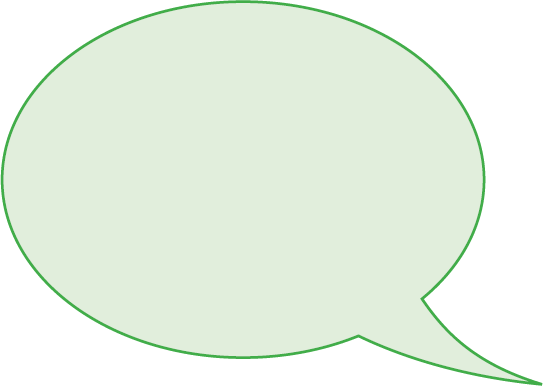 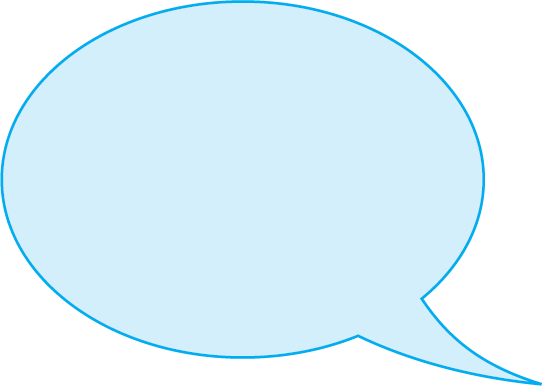 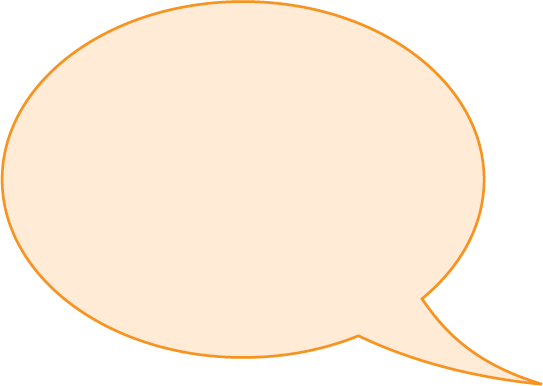 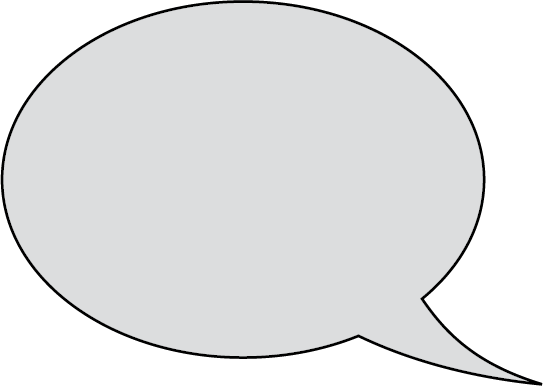 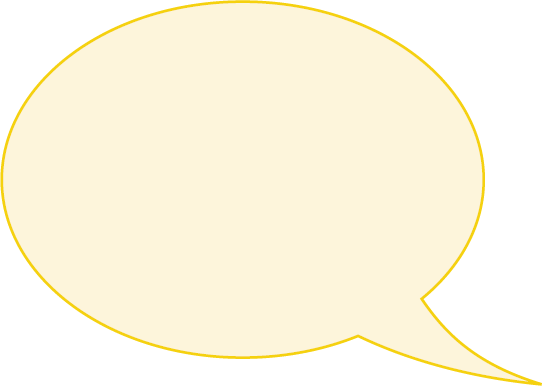 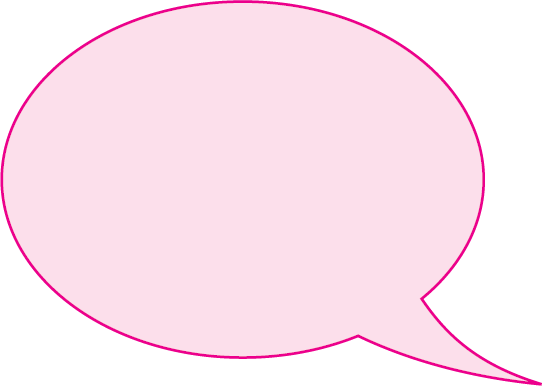 Activity 2 Watch the following video whilst making notes on why marriage is important to Christians and what actually happens in a wedding ceremony. https://www.truetube.co.uk/film/christian-marriageActivity 3There are many elements within a Christian wedding ceremony. You must connect the element of the wedding to its meaning or religious/spiritual belief.Element of the wedding: 				Meaning or religious/spiritual belief:Activity 4In pairs you must choose one set of vows then consider and discuss what some of the different interpretations of the vow may be, and what situations you could apply that vow in. You must also consider what Christian values are demonstrated through the vows.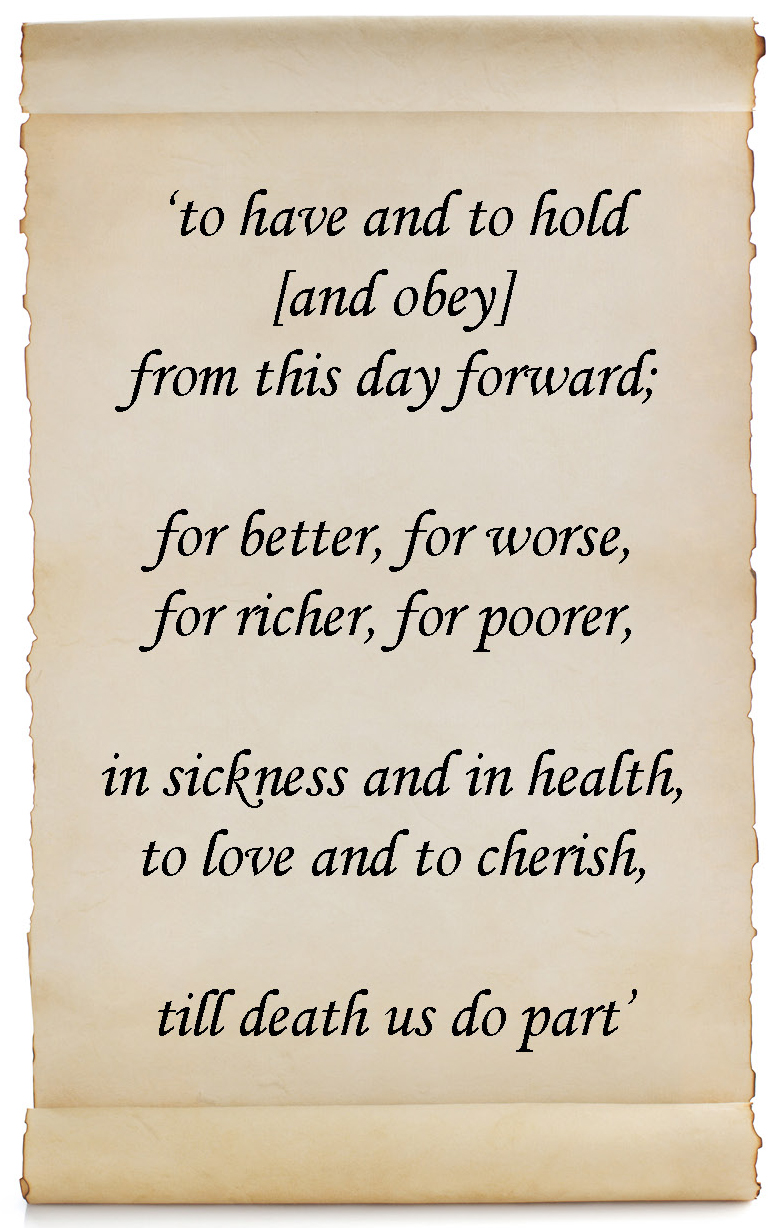 Activity 5Fill in the sheet; you must include a detailed explanation of the elements of a wedding ceremony [and what they signify] and to connect these to why marriage isn’t pointless, to include differing viewpoints from Christian perspectives, including at least two Bible Verses.